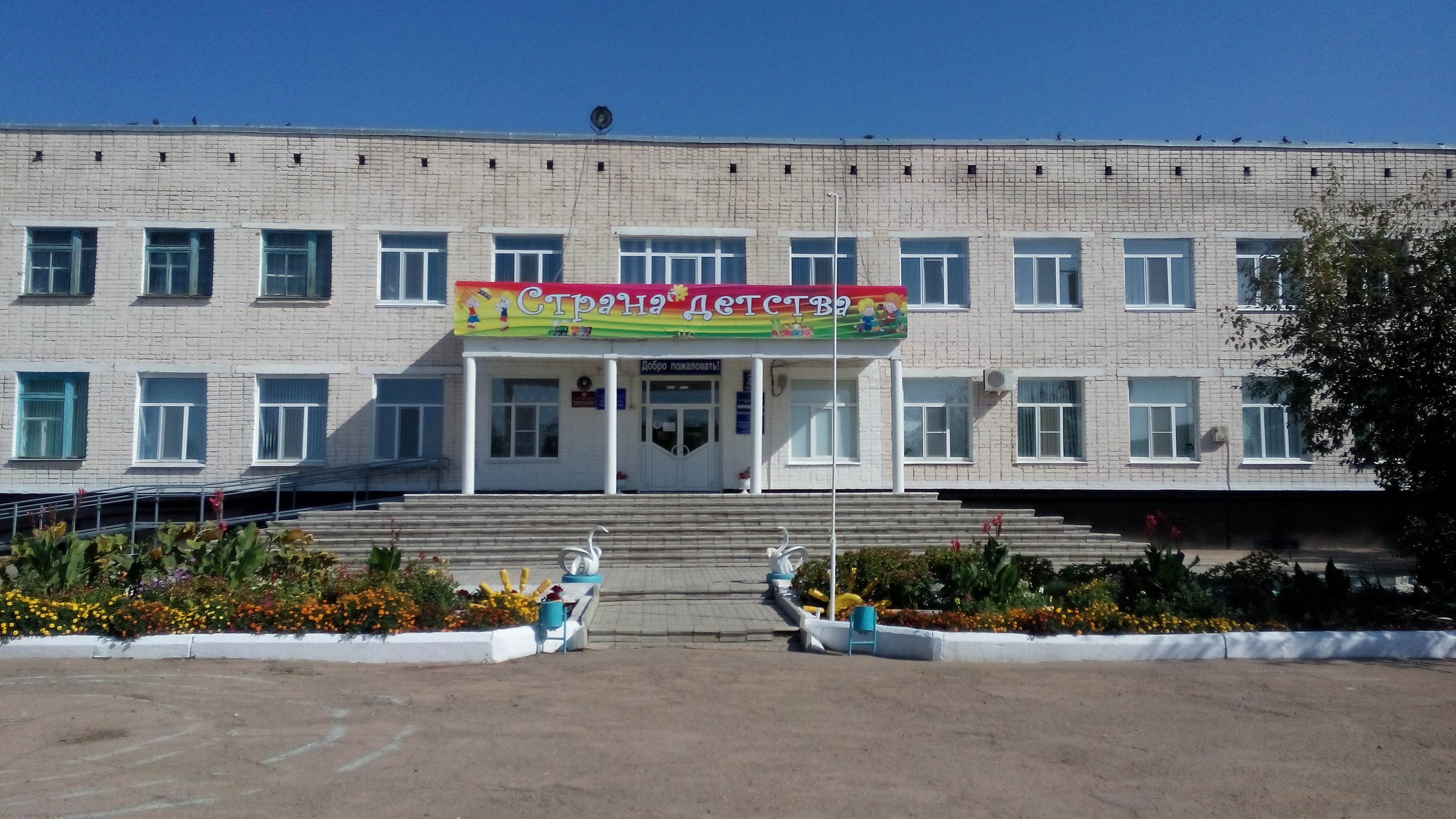 муниципальное БЮджетное учреждениедополнительного образования детей«детский центр» Новоорского района Оренбургской областиПубличный отчет директора мбоу дод «детский центр» Русова А.Г.Новоорск2015введение Дополнительное образование детей – особое образовательное пространство, осваиваемое в свободное внеурочное время ребёнка с учётом его интересов и потребностей. Оно является одной из составляющих сфер образования, которое учитывает все факторы, влияющие на воспитание, развитие и формирование личности ребёнка. Деятельность Детского центра регламентируется:-  Федеральным законом «Об образовании»;-  Программой  развития образования до 2015 года;-  Национальной доктриной образования на 2000-2025 годы;- Уставом МБОУ ДОД «Детский центр» Новоорского района от 09.08.2011 г. № 1281-П;   - Планом мероприятий («дорожная карта») «Повышение эффективности и качества услуг в сфере образования Оренбургской области» на 2013-2018 годы; - Лицензией № 032687 серия - РО от 06.10.2011 года на право осуществления образовательной деятельности по образовательным программам;- Постановлением Главного государственного санитарного врача РФ от 04.07.2014 №41 «Об утверждении СанПи 2.4.4.3172-14 «Санитарно-эпидемиологические требования к устройству, содержанию и организации режима работы образовательных организаций дополнительного образования детей».В основу деятельности Детского центра в соответствии с концепцией и программой развития положена цель:Формирование у обучающихся информационных, социальных коммуникативных компетентностей через реализацию практико-ориентированной модели обучения и создание стимулирующей открытой образовательной среды для всех субъектов образования (дети, педагоги, родители).Для достижения поставленной цели были определены следующие задачи:- создание оптимальных условий для раскрытия творческих способностей детей, развития мотивации личности к познанию и творчеству, получения детьми знаний в области культуры и искусства, гуманитарных и естественных наук, а также освоения основных умений и навыков в различных видах творчества и спорта;- осуществление поэтапного внедрения компьютерных и интернет технологий в образовательное пространство учреждения;- создание условий для полноценного включения в образовательное пространство и успешной социализации детей, оставшихся без попечения родителей, детей из малоимущих семей и других категорий детей, находящихся в трудной жизненной ситуации;-совершенствование программно-методического сопровождения, непрерывного педагогического образования и организационно-методической помощи педагогическим работникам по приоритетным образовательным направленностям, повышение педагогической компетентности и профессионального мастерства;- организация содержательной и организационно разнообразной культурно - досуговой работыкак  с воспитанниками Детского центра, так и с детьми и подростками Новоорского района;- организация участия детей в конкурсной деятельности системы дополнительного образования детей Оренбургской области;В выдвижении цели и задач деятельности Детского центра принимали участие:– педагогический коллектив;– обучающиеся творческих объединений;– родители.В период с 2012 по 2015 годы реализация поставленных задач осуществлялась по следующим направлениям:1. Проведен анализ существующей системы деятельности Детского центра, выявлен круг проблем, противоречий, недостатков, установлены их причины. Это было осуществлено с помощью следующих приемов:изучение материалов социологического исследования Детского центра;изучение методических и диагностических материалов Детского центра;собеседования с учащимися, родителями и социальными партнерами;собеседования с педагогами, методистами и руководителями структурных подразделений;обсуждение проблем и их причин на заседаниях педагогического, методического советов.На основе данного анализа была выявлена специфика работы Детского центра.2. Изучен социальный заказ, который складывается из:«Муниципального задания  МБОУ ДОД «Детский центр» н6а 2014 год и плановый период 2015 и 2016 годов»;требований, предъявляемых к программам дополнительного образования детей и педагогическим работникам, содержащихся в нормативно-правовых документах;потребностей детей, родителей, образовательных учреждений.3.  Изучены нормативные документы системы дополнительного образования и воспитания детей. 4. Обновлен пакет образовательных программ для педагогов дополнительного образования:-   растет общее количество воспитанников,  занимающихся в творческих объединениях;растет число воспитанников  среднего и старшего звена (59%);  увеличивается социальная направленность образования (ведется работа с детьми-инвалидами, с детьми, оставшимися без попечения родителей); одним из важнейших показателей оценки деятельности Детского центра является сохранение и укрепление здоровья воспитанников;  эффективно действует система профилактики правонарушений;установлено взаимодействие и интеграция науки и практики;организована система эффективной консультативной помощи по вопросам обновления содержания образования и управления его качеством;осуществляется поддержка инновационных процессов, обобщение и распространение передового педагогического опыта.Основные направления образовательной деятельности МБОУ ДОД «Детский центр» является многопрофильным учреждением дополнительного образования детей Новоорского района. Работа с детьми  в МБОУ ДОД « Детский центр» организуется в течение всего календарного года.  Ребенок выбирает творческое объединение по интересам и может заниматься одновременно в одном или нескольких творческих объединениях. В течение года ребенок имеет право   перейти из одного творческого объединения в другое по его желанию.  Деятельность детей осуществляется в одновозрастных и разновозрастных объединениях по интересам.Продолжительность обучения в объединении определяется образовательной программой.Расписание занятий объединений утверждается директором по предоставлению педагога дополнительного образования, с учетом пожеланий родителей, возрастных особенностей детей и установленных санитарно – гигиенических норм.Образовательная деятельность МБОУ ДОД «Детский центр»  определяется образовательными программами дополнительного образования детей и учебным планом.Огромное значение для качества образовательного процесса играет программное обеспечение. Образовательная программа – это документ, определяющий концептуальные основы, направления и содержание деятельности творческого объединения, организационные и методические особенности учебно-воспитательного процесса, а также его условия и результаты.Учебный план МБОУ ДОД  «Детский центр» составлен на основе Федерального закона «Об образовании»,  муниципального задания, программ обучения дополнительного образования детей. Учебный план МБОУ ДОД «Детский центр» обеспечивает выполнение  Постановления Главного государственного санитарного  врача РФ от 04.07.2014 N 41 "Об утверждении СанПиН  2.4.4.3172-14 "Санитарно-эпидемиологические  требования к устройству,  содержанию и организации режима работы образовательных  организаций дополнительного образования  детей".  Учебный план МБОУ ДОД « Детский центр» 2014-2015 учебного года предусматривает реализацию 136 дополнительных образовательных программ шести направленностей. Количество образовательных программ увеличилось в связи с запросами родителей и детей.В Детском центре функционируют 5 отделов: 1.Декоративно-прикладного творчества,2.Художественного творчества, инновационных технологий, экспериментальной и профилактической работы;3. Патриотического воспитания, туризма и краеведения;4. Культурологической работы, подготовки к школе, внедрению ФГОС. 5. Научно-исследовательской работы, развития одаренных детей, предпрофильной подготовки.В данных отделах реализуются образовательные программы по следующим направлениям:художественному;техническому;физкультурно-спортивному;туристско-краеведческому;естественнонаучному;социально-педагогическому.Сегодня в 192 творческих объединениях Детского центра занимается 3077 детей в возрасте от 5 до 18 лет.При реализации образовательных программ педагоги Детского центра активно используют разнообразные педагогические технологии, в том числе информационные. Для повышения эффективности и качества образования, формирования интереса к дополнительной образовательной деятельности активно используются следующие приемы и технологии: игровые, технологии проблемного обучения, метод проектов, технологии уровневой дифференциации, интерактивные технологии (компьютерные презентации, учебные видеофильмы, интерактивные дидактические пособия). Функционирует сайт Учреждения, локальная сеть.            В 2014-2015 учебном году количество обучающихся составило – 3077 человек. Сохранность контингента остается на достаточно высоком уровне, что свидетельствует о востребованности услуг учреждения.Обновление содержания дополнительного образованияСодержание деятельности Детского центра определяется на основе теорий, идей и концепций, центрированных на человеке и утверждающих, что любой человек обладает потенциалом здорового и творческого роста, и все неудачи в реализации этого потенциала могут быть преодолены, если человек получает реальную возможность принять на себя ответственность за собственную жизнь.Этические нормы и ценности формируются в разнонаправленных творческих объединениях. Межличностные, межгрупповые отношения выстраиваются на основе творческого взаимодействия детей и взрослых по решению разноуровневых задач.Из множества таковых выделяются задачи:- снятие накопившегося в процессе учебных занятий напряжения,- восстановление и восполнение израсходованных психофизических сил,- формирование творческого потенциала,- приобретение нового социального опыта,- включение в социальные отношения,- освоение новых социальных ролей,- формирование навыков социального поведения.Общая направленность процесса обновления содержания дополнительного образования определяется следующей целью: выявление и развитие интеллектуальных и творческих способностей детей, создание условий для формирования духовно богатой, физически здоровой, самостоятельно мыслящей личности.Основным результатом дополнительного образования должна стать не система знаний, умений и навыков сама по себе, а набор заявленных государством ключевых компетенций в интеллектуальной, коммуникационной, информационной и прочих сферах. Для достижения этого результата необходимо решение следующих конкретных задач:обеспечение государственной  гарантии доступности дополнительного образования для детей; повышение социального статуса и профессионализма педагога; совершенствование нормативно-правовых актов, привлечение и использование внебюджетных ресурсов; широкое внедрение в педагогическую систему здоровьесберегающих технологий, личностно-ориентированного обучения и технологии развивающего обучения; социализация личности ребенка, его всесторонняя адаптация к условиям окружающего мира; использование и развитие информационных технологий для повышения творческого потенциала участников образовательного процесса;совершенствование нормативно-правовой базы.Национально-региональный компонент содержания образованияНационально-региональный компонент в содержании дополнительного образования способствует формированию личности выпускника как достойного представителя района.Анализ данных социологического исследования Детского центра показывает актуальность задачи формирования мировоззренческой, нравственной, политической, информационной культуры учащихся и включения в национально-региональный компонент следующих содержательных направлений образования: познавательной, нравственной, экологической,  политической, правовой, эстетической, технологической, физической культуры личности современного школьника.Регионализация дополнительного образования может быть достигнута несколькими путями.1. Досуговый путь рассматривается как сфера воспитания и творческой самореализации личности ребенка. В Детском центре сложилась система традиционных культурно-досуговых мероприятий для обучающихся и их родителей:- фестиваль детского и юношеского художественного творчества «Зажги свою звезду»,- «Я и Новый год»,- Дня матери,- День знаний,- «День детства», - «Брейн-ринг».Ежегодно в Детском центре традиционно велась активная концертная деятельность. Творческие коллективы («Танцевальное созвездие», «Забава», «Совершенству нет предела») принимали участие в мероприятиях районного, областного, международного уровня.Созданы условия для публичного предъявления результатов обучения: в течение года учащиеся имеют возможность принять участие в концертных программах, спектаклях, праздниках, выставках, конкурсах, соревнованиях по всем видам дополнительной образовательной деятельности.Проблемой является недостаточный уровень состояния материально-технической базы,  не позволяющей на более качественном уровне осуществлять досуговую деятельность, необходимо оборудование сцены и зала новыми техническими средствами (звуковое, световое, компьютерное, мультимедийное оборудование), приобретение мини-типографии в соответствии с современными требованиями к образовательно-воспитательному процессу. 2. Монопредметный путь предусматривает углубленное изучение регионального (краеведческого) содержания с помощью специальных учебных курсов в рамках одной учебной дисциплины ( «Историческое краеведение» – ПДО Терехина Н.И., «Поисковый отряд»  – ПДО Бебикова И.А., «Наследники» -  ПДО Карпич О.Г., «Знай и люби родной язык»- Забегалина Г.В., «Экологический калейдоскоп»- ПДО Шурыгина Г.А.  и др.). Особенности природных условиях региона отражаются в содержании образования прежде всего тех предметов, которые непосредственно связаны с изучением природы, экономики (биология, география, экология, основы рыночной экономики и др.). 3. Полипредметный или многопредметный путь предусматривает органичное включение национально-регионального компонента в содержание различных дисциплин по отдельным образовательным областям культуры («Туристический», «Юный турист», «Патриот» и т.д.). Реализация полученных знаний возможна при проведении самостоятельных краеведческих исследований, экскурсий, благоустройстве памятников природы, истории и культуры, просветительской, лекционной, музейно-поисковой, экспедиционной работе.Педагогами Детского центра разрабатываются образовательные программы, по своему содержанию отличающиеся от программ базового образования по широте и глубине предлагаемой ими подготовки учащихся и являются дополнением к ним.4. Создание воспитательной системы Детского центра на основе национально-регионального содержания воспитания.В современных условиях учреждение дополнительного образования решает принципиально новые проблемы воспитания, что связано со значительным омоложением контингента воспитанников.Вся воспитательная работа строится на принципах, заложенных в Уставе образовательного учреждения, руководствуясь Законом РФ от 29.12.12 г. № 273 - ФЗ «Об образовании», концепцией модернизации российского образования на период до 2020 года,  программы развития МБОУДОД «Детский центр» Новоорского района.Социальное воспитание в Детском центре осуществляется в процессе взаимодействия  «цепочек»: социум – коллектив - личность, проявляющихся в различных сферах деятельности и активности. Сохранение в Детском центре традиций ценностного характера обеспечивает создание атмосферы сотрудничества, ответственности, ощущение сопричастности к коллективу, к общему успеху.Для эффективной работы по разработке национально-регионального компонента дополнительного образования детей в Детском центре необходимо создание следующих условий:подготовка заинтересованных в реализации национально-регионального компонента педагогических кадров;овладение педагогами содержанием спецкурсов  и разнообразными педагогическими технологиями;обеспечение образовательного процесса дидактическими и учебными пособиями.Эффективность изучения региона значительно возрастет, если будут определены: единство целей и задач краеведческих компонентов в различных предметных областях и спецкурсах, последовательность введения в учебный план краеведческого материала с целью создания интегрированных знаний о поселке, крае как окружающем детей микромире, а также формирования их духовно-ценностной и практической ориентации.Здоровьесберегающие технологииВажным  направлением  в  деятельности  Детского центра  является  воспитание  здорового образа  жизни,  формирование  культуры  здоровья,  осуществляемое  через  комплекс оздоровительных и профилактических мероприятий.  Основными   здоровьесберегающими  формами являются: •  физкультминутки; •  походы и экскурсии на природу; •  игры на свежем воздухе; •  праздники,  состязания,  игровые  программы,  посвященные  всемирному  Дню здоровья; •  участие в районном конкурсе рисунков на тему ЗОЖ; •  элементы релаксации на занятиях, с использованием спокойной музыки; Одним из основных направлений здоровьесбережения учащихся является работа по  профилактике  утомления,  заключающаяся  в  коррекции  организации  и интенсивности  учебного  процесса,  обеспечении  соответствия  учебной  нагрузки возрастным и индивидуальным особенностям ребенка или подростка.Инновационная деятельностьРазвитие инновационной деятельности в системе образования - одно из стратегических направлений современной образовательной политики. Особая роль в модернизации образования отводится инновационным образовательным программам. В Детском центре инновационность программ состоит в том, что это индивидуальное авторство; все программы адаптированы, согласно предлагаемым условиям и требованиям учреждения.Повышая свой профессиональный уровень, индивидуальный творческий рост при Институте усовершенствования образования Оренбургской области педагоги внедряют в свою деятельность новые педагогические технологии. Детский центр реализует  проект «Внедрение детского туризма и краеведения в образовательный процесс, на базе  МАОУ СОШ № 1 п. Энергетик Новоорского района на основе этого проекта создана «Экспериментальная площадка» совместно с  Оренбургским региональным отделением Всероссийской общественной организации «Русское географическое общество», ГБУ ДОД «ООЦДЮТурК», МАОУ СОШ № 1 п. Энергетик. В 2013 -2014 учебном году  педагоги дополнительного образования Детского центра  реализовали 2 проекта: «Будем дружить с книгой» (педагог Ефремова О.А.), «Комнатные растения» (педагог Свяжнина О.В.). В 2015 году Свяжнина Ольга Владимировна  с проектом «Комнатные растения» заняла  1 место в Международном  конкурсе «Умники и умницы».С 2015 года  отдел научно-исследовательской работы, развития одаренных детей, предпрофильной подготовки Детского центра  начал взаимодействие с Московским финансово-юридическим университетом МФЮА (филиал г. Орск) по вопросам активизации познавательного интереса обучающихся  посредством проектно-исследовательской деятельности. На базе Детского центра проведен заочный этап конкурса научно-исследовательских и проектных работ «Ярмарка идей. Орск-2015». В очном этапе зонального конкурса «Ярмарка идей. Орск-2015» обучающаяся Задорожная Влада заняла 1 место в номинации «Социология. Психология». С внедрением инновационной деятельности в учреждении появилась возможность для реализации интересных идей и творческих начинаний. В этом направлении ведется постоянная работа. Методическое обеспечение образовательного процессаВажнейшим средством повышения педагогического мастерства педагогов, является методическая работа. Роль методической работы возрастает в современных условиях в связи с необходимостью рационально и оперативно использовать новые методики, приемы, формы обучения и воспитания.Цели методический работы: методическое сопровождение образовательного процесса; методическая поддержка педагогов; мониторинг  образовательного процесса.Задачи методической службы:1.Изучение и использование современных педагогических технологий.2.Совершенствование педагогического мастерства, разработка учебных, научно- методических, дидактических материалов.3.Выявление, обобщение и распространение педагогического опыта, обмен педагогическими находками.4.Приобщение коллектива к научно- исследовательской работе по  актуальным проблемам Детского центра.5.Повышение профессиональной компетентности педагогов в обеспечении эффективного взаимодействия участников образовательного процесса.В Детском центре были проведены: мастер - классы: «Выполнение розы из гофрированной бумаги», «Подарок ко дню учителя», «Волшебные возможности пера», «Открытка на День Матери», «Звук «Щ». Буква «Щ», «Голуби мира»; открытое занятие: «Звук «Д». Буква «Д»; семинар: «Современные виды декоративно-прикладного творчества в образовательной деятельности обучающихся», «развитие сплоченности школьного коллектива» и др.Учебно-методическая деятельность ориентирована на потребности и интересы личности педагога в профессиональном росте и саморазвитии. Она предполагает использование новейших достижений науки, педагогической теории и практики в процессе обучения, экспериментальную проверку и внедрение новых технологий и прогрессивных форм повышения квалификации в образовательном процессе. Педагоги Детского центра стремятся к самосовершенствованию, повышению своей квалификации и профессионального мастерства, являются постоянными участниками  районных, областных, всероссийских и международных конкурсов, выставок, мероприятий, на которых  показывают  хорошие  результаты:– XVI областной конкурс детских литературных объединений «Кастальский ключ» (г. Оренбург, Ефремова О.А.- диплом 3 степени);-  IV Всероссийский творческий конкурс «Талантоха» (г.Курган Ефремова О.А.- дипломант);- IV Всероссийский конкурс на лучшую методическую разработку в области творческого воспитания детей/ юношества с ОВЗ г. (г. Ярославль Ефремова О.А. – диплом 3 степени);- Всероссийский конкурс образовательных программ дополнительного образования «Калейдоскоп – 2014» (Ефремова О.А. получила сертификат за участие); - III Всероссийский творческий конкурс  «Талантоха» (г. Курган, Свяжнина О.В.- диплом 1 степени);- III Всероссийский творческий  конкурс «Талантоха» (г. Курган, Пудовкина О.Ю. – диплом 1 степени);- международный фотоконкурс  «Снежная скульптура» (Пудовкина О.Ю. – диплом 2 степени);- районный конкурс проектов, методических материалов, образовательных программ на лучшую организацию работы педагогов по патриотическому воспитанию учащихся «Растим патриотов России» (Пудовкина О.Ю. – диплом за 1 место);- всероссийский заочный фото-видео  конкурс «Видеоталант» (Дробышева И.В. – диплом за 2 место);- всероссийский конкурс для дошкольников, школьников и педагогов «Медалиград- ноябрь 2014» (Дробышева И.В. – диплом за 3 место);- всероссийский творческий марафон для педагогов «Путь к знаниям» (Пудовкина О.Ю. – диплом лауреата);Всероссийский творческий конкурс «Мое яркое лето» (Дробышева И.В.- диплом за 1 место);- районный фестиваль педагогических идей «Мастерство и творчество» (Пудовкина О.Ю. – лауреат);- районный фотоконкурс «Учитель – это призвание» (Свяжнина О.В. – диплом за 2 место)Деятельность методического советаМетодический совет создан в Детском центре с целью разработки и реализации основных направлений развития методической деятельности. Коллектив Детского центра работает над темой: «Внедрение новых технологий в учебно-воспитательный процесс».Деятельность методического  совета осуществлялась по следующим направлениям:изучение и анализ типичных педагогических, методических проблем, связанных с деятельностью Детского центра; поиск оптимальных путей их решения;изучение, пропаганда и использование новых технологий, передового опыта в деятельности Детского центра;экспертная оценка авторских программ и учебных планов педагогов.Методический совет оперативно решает возникающие проблемы и координирует организацию всей учебно-воспитательной работы Детского центра.Методическим советом рассмотрены вопросы:анализ итогов методической работы в прошедшем учебном году; планирование методической  работы на текущий учебный год;совершенствование качества образовательного процесса;утверждение образовательных программ;новые пути деятельности методического совета в условиях модернизации образования.Такая организация деятельности методического совета позволяет планомерно организовать работу всех структур Детского центра по повышению квалификации педагогов, оперативно решать возникающие проблемы.Информационная деятельностьИнформационная деятельность Детского центра направлена на своевременное представление педагогам информации высокого качества в целесообразной форме, способствующей ее быстрому и многовариантному использованию. Следовательно необходимо продолжить освоение педагогами приемов дистанционного обучения с целью совершенствования научно-методического обеспечения учебного процесса на основе применения современных информационных технологий, открывающих доступ к источникам информации, повышающих эффективность самостоятельной работы, дающих совершенно новые возможности для творчества каждого.Работа с педагогическими кадрамиВ МБОУ ДОД «Детский центр» сформирован стабильный  педагогический коллектив. Все педагоги включены в систему повышения квалификации кадров. Результатом системной работы по совершенствованию профессионального мастерства является достаточно высокий уровень квалификации педагогических кадров.Педагогический коллектив Детского центра  в 2014-2015 учебном году состоит из 97 педагогов. Из них:Образовательный уровень  педагогов.Педагогический коллектив достаточно сильно изменился, приступили к работе  в Детском центре молодые специалисты (Дробышева И.В., Савенкова А.Л.,), обновился и увеличился состав педагогов - совместителей. Из-за того, что принято много молодых педагогов- совместителей, произошло увеличение педагогов без категории.Квалификационный уровень педагогов  Детского центра. Способность создавать такие условия обучения, которые являются  оптимальными для индивидуального развития каждого ребенка, находится в прямой зависимости от качества деятельности педагогических кадров, от профессиональной компетентности педагога дополнительногообразования.Как известно, любая педагогическая система может успешно развиваться лишь на основе постоянного роста профессионализма педагогов. Вот почему у нас, в Детском центре, работе с педагогическими кадрами уделяется большое внимание. В течение ряда лет в Детском центре накоплен опыт, сложились традиции, определены приоритеты и тенденции в работе с педагогами, которые предполагают создание условий для развития профессионально-значимых качеств личности педагогов, максимальной реализации возможностей каждого.Содержание работы с педагогическими кадрами составляют следующие направления:-       создание среды, обеспечивающей комфортные условия деятельности каждого педагога;-       изучение индивидуального потенциала каждого педагога;-       непрерывное профессиональное развитие;-       контроль и индивидуальная оценка деятельности, слежение за динамикой профессионального и личностного развития педагогов.Основными характеристиками педагогической среды в Детском центре являются:-      гуманная направленность, обращенность к личности каждого педагога, к его индивидуальным особенностям и запросам; -      создание атмосферы, обеспечивающей комфортное психическое самочувствие каждого педагога; свобода мнений, уважение профессиональных жизненных позиций; создание в обучении ситуации успеха; -      использование личностно-значимых ситуаций в работе с педагогами; -      предоставление условий для инновационной деятельности.Вся деятельность педагогических кадров ведется на основе изучения их индивидуальных особенностей, педагогического опыта, уровня методической подготовки, с учетом динамики индивидуального профессионального роста.С педагогами проводится ряд тестов: «Ваш творческий потенциал», «Коммуникабельны ли вы?»; анкеты: «Оценка удовлетворенности работников образовательного учреждения условиями труда», «Определение уровня профессиональной подготовки и способности к активной методической работе в учреждении, творческой педагогической деятельности» и др., которые  дают возможность педагогам лучше узнать себя, свои особенности и, благодаря этому, повысить уровень профессионализма, педагогическое мастерство. Например, повышая уровень своей креативности, педагог растёт в интеллектуальном и личностном плане, и, соответственно, помогает расти своим воспитанникам. Как правило, наиболее интересные и продуктивные методики педагоги затем используют в работе с детьми. Знания и умения, полученные на семинарах, спецкурсах-практикумах, они незамедлительно внедряют в педагогический процесс, тем самым, обогащая и усовершенствуя его.Учет профессионально-личностных изменений отражается в «Портфолио педагога». Данные «Портфолио» систематически анализируются при подготовке к педагогическому совету, при оценке труда педагогов методическим советом, при подготовке к государственной аттестации.Диагностические процедуры в процессе повышения квалификации являются средством:выявления пробелов в профессиональной подготовке и личных профессиональных затруднений педагогов;создания положительной мотивации к учению;отслеживания результатов обучения;экспертной оценки в процессе аттестации.Оценив результаты тестирования педагогов Детского центра, можно сделать следующие выводы, что наиболее острыми для них являются вопросы:Указанные вопросы в большей части действительно требуют детального и глубокого изучения. Кроме того, в подробном изучении нуждаются вопросы анализа собственной деятельности. Работа с руководителями структурных подразделенийКачественное улучшение подготовки профессионального корпуса руководителей структурных подразделений – основной элемент реформирование работы Детского центра. В работе с руководящими кадрами Детский центр решает задачи:сформировать потребность руководителей структурных подразделений в осознании значимости образования для их жизнедеятельности, смысла и ценности образования для социальной и профессиональной деятельности и «вооружить» методологией, помогающей осознать эту потребность;помочь руководителям осознать и сформулировать смысл и ценности своей деятельности на «личностном» уровне и на уровне своего подразделения;научить проектировать и прогнозировать свою образовательную деятельность с учетом необходимости постоянного обновления ее содержания.Данное направление реализуется в системе мероприятий:обзор новой литературы по актуальным проблемам дополнительного образования детей и помещение его в информационные банки отделов;обсуждение актуальных проблем дополнительного образования на производственных совещаниях;проведение групповых и индивидуальных консультаций по вопросам реформирования системы дополнительного образования;ежегодные выступления на педагогических советах.Изучение, обобщение и распространение педагогического опытаПрофессиональная компетентность педагога определяется анализом опыта и индивидуальными способностями человека, его мотивированным стремлением к самообразованию, к самосовершенствованию, к самовыражению, к творческому отношению к делу. Анализ профессионального опыта позволяет определить передовые тенденции в деятельности педагога, их достижения. Он выражается в творческом стиле деятельности, проявляющейся в характере выдвигаемых целей, задач и результатов образования, использовании различных методов и средств воспитания, широте и глубине духовных контактов с учащимися. В другом случае анализ опыта, как «лучший наставник», становится едва ли не ведущим ориентиром в определении педагогом целей, задач, результатов работы с воспитанниками. Обогащая его подобным образом, педагог в определенной степени содействует развитию своего мастерства. Творческие поиски, воплощенные в профессиональном педагогическом опыте, отражают богатый внутренний мир педагога, его способность к рефлексии и экспериментированию. Такую возможность педагогу предоставляет участие в конкурсах педагогического мастерства. Конкурс создает благоприятную мотивационную среду для профессионального развития, распространения инновационного опыта, способствует профессиональному самоопределению.   В 2014 г. в  IV Всероссийском конкурсе на лучшую методическую разработку в области русского языка и литературы «Величие родного слова» (г. Ярославль), программа педагога дополнительного образования  Ефремовой О.А.  награждена дипломом 2 степени.Впервые, в 2014-2015 учебном году на базе МБОУ ДОД «Детский центр» прошел фестиваль педагогического творчества «Мастерство и творчество», лауреатом фестиваля стала Пудовкина Ольга Юрьевна.Областной профессиональный конкурс "Сердце отдаю детям»" стал уже традицией. Это соревнование, для которого характерны напряжение, приподнятое эмоциональное состояние участников, азарт, то есть все то, что присуще состязанию. В этом массовом мероприятии принимали участие педагоги дополнительного образования:  Аслаповская Светлана Валентиновна (2013 г.), Пудовкина Ольга Юрьевна (2015 г.)Участие в таких конкурсах профессионального мастерства дает возможность педагогу: повысить свой социальный статус; изучить опыт коллег; реализовать свой творческий потенциал, приобщиться к научно-исследовательской деятельности; развить собственные коммуникативные способности; установить новые контакты на профессиональном уровне; опубликовать свои методические материалы в научно-методических изданиях; повысить авторитет в педагогическом и коллективах, социуме. В 2014 г. МБОУ ДОД «Детский центр» награждено  дипломом лауреата и кубком  символической золотой ветвью Всероссийского конкурса «Лучшее учреждение дополнительного образования детей 2014 года» Межрегиональной академией управления и менеджмента совместно с Санкт-Петербургским центром непрерывного образования и инноваций;Работа с семьей         Педагогический коллектив МБОУ ДОД «Детский центр» находится в постоянном поиске путей взаимодействия между родителями и учреждением  и рассматривает семью как уникальную ценность в быстро меняющемся и развивающемся социуме. Процесс взаимодействия семьи и Детского центра направляется на формирование активной педагогической позиции родителей, активное включение родителей в образовательный процесс, в сотрудничество с детьми и педагогами. Задачи педагогов Детского центра в работе с семьями:изучение семьи (тестирование, анкетирование, беседы, наблюдения);выработка единых требований семьи и ОУ;определение совместных методов педагогического воздействия на личность в целях ее перспективного развития.        В основе организации деятельности с родителями  находится принцип открытости и социального партнерства. Механизмом реализации данного принципа является включенность родителей в совместную деятельность  по реализации образовательной программы на уровне целей, содержания и анализа результативности.Для организации качественной работы в этом направлении Детский центрреализует следующий алгоритм:1. Изучение существующего опыта работы с родителями, его осмысление, определение проблем.2. Изучение социального заказа родителей используя диагностические материалы Детского центра.3. Подготовка статей для периодической печати, дающих описание эффективной работы с родительской общественностью.4. Подготовка родительских собраний, круглых столов и др. форм повышения родительской компетентности.Система работы с родителями в Детском центре позволяет привлекать их к организации досуга детей. В творческих объединениях действуют родительские комитеты.В педагогическую деятельность Детского центра вовлекаются родители. Совместно с ними организуются выставки, творческие отчеты, праздники, фестивали и т.д. Основные направления деятельности Детского центра в работе с родителями:педагогическое просвещение родителей;совместная деятельность педагогов с семьей по воспитанию детей;защита ребенка от неблагоприятных условий в семье, в школе, селе.В практике работы Детского центра активно используются массовые,  индивидуальные формы просвещения родителей:лекции («Профилактика табакокурения, алкоголизма, наркомании», «Профилактика гриппа», «Профилактика жестокого обращения с детьми»);семинары ( «Как найти общий язык с ребенком-подростком?»);дискуссии (обсуждение актуальных проблем воспитания детей в семье) ;организация консультирования родителей;круглые столы и родительские собрания ( «Ребенок счастлив, если мир в семье», «Спортивные успехи воспитанников, как результат объединения усилий всех участников педагогического процесса», «Семья как фактор воспитания» и др.);творческие выступление воспитанников перед родителями (  концерты, выставки); открытые занятия и мероприятия («В мире животных », «Пирография»)и др.  Педагоги Детского центра находятся в постоянном педагогическом поиске разнообразных форм взаимодействия с родителями, которые бы наиболее полно удовлетворяли запросам детей и родителей, бабушек и дедушек могли наиболее интересно организовать досуг, повысить уровень педагогической культуры. Они уверенны, что позитивные изменения в воспитании и личностном развитии ребёнка произойдут только при совместном усилии педагогов и родительской общественности.  РАБОТА С ДЕТСКИМИ ОБЩЕСТВЕННЫМИ ОРГАНИЗАЦИЯМИВ наше время вопрос организации досуга детей встает особенно остро, так как ребёнок, еще не разбираясь во всех сложностях и проблемах жизни, с любопытством поглощает всё то негативное и опасное, чем она, жизнь, так, к сожалению, богата. Значит надо отвлечь его внимание, организовать его деятельность так (особенно в свободное время), чтобы его ум и чувства тянулись к разумному, интересному, полезному, чтобы все это давало ребенку стимул для дальнейшего развития личности.Детская общественная организация «Детская Новоорская республика» была организованна и зарегистрирована в ФПДО Оренбургской области 28.02.2000 года.  В районе действует 15 первичных организаций, в которых задействовано  1814 детей из них 873 мальчика и 941 девочка. Члены детской общественной организации – активные участники районных, областных конкурсов и акций. В 2014-2015 году были проведены акции: «Обелиск», «Стяг Победы», «Тюльпан Победы», «За того парня» и др. Члены ДОО «Детская Новоорская республика» на протяжении всего учебного года активно участвуют в районных и областных конкурсах согласно сборнику районных и областных положений по направлениям деятельности общественных организаций на 2014/2015 г.г. Были проведены районные семинары для руководителей и лидеров районных детских общественных организаций «Перспектива развития детского движения в Новоорском районе», «Развитие сплоченности детского коллектива»; круглый стол: «Контент фильтры: за и против». Члены ДОО участвуют во многих мероприятиях, проводимых в рамках празднования Победы в ВОВ 1941-1945 г.г.: конкурс чтецов, межрайонная интеллектуальная игра Брен-Ринг и другие. Взаимодействие с образовательными учреждениями и сотрудничество с научными учреждениямиПедагогический коллектив учреждения в рамках договорного пространства сотрудничает с 15 образовательными организациями Новоорского района: СОШ п. Гранитный, СОШ с. Будамша, СОШ с. Добровольское, СОШ с. Кумак, СОШ № 1 п Новоорск, СОШ № 2 п. Новоорск, Первым Новоорским лицеем,  СОШ № 4  п. Новоорск,  СОШ № 1 п. Энергетик, СОШ № 2  п. Энергетик, ООШ с. Красноуральск, СОШ с. Чапаевка, ООШ с. Тасбулак, Чиликтинским филиалом МОУ СОШ с. Добровольское, ПУ – 35  по реализации программ разной направленности. В рамках сетевого взаимодействия МБОУ ДОД «Детский центр»  Новоорского района сотрудничает с учреждениями поселка:- Отделом образования администрации Новоорского района;- Отделом по физической культуре и спорту»;- Отделом по делам молодежи администрации;- Культурно - досуговым  центром п. Новоорск;- Школой искусств;- Общественными организациями.Продолжает реализовываться совместный проект «Внедрение детского туризма и краеведения» на базе МАОУ СОШ № 1 п. Энергетик Новоорского района ( подписан Оренбургским региональным отделением Всероссийской общественной организации «Русское географическое общество», ГБУ ДОД «ООЦДЮТурК»).МБОУ ДОД «Детский центр» Новоорского района совместно с Культурно - досуговым  центром п. Новоорск, Отделом по физической культуре и спорту» были проведены мероприятия:- Новогодний бал для старшеклассников;- Районный этап областного фестиваля «Зажги свою звезду»;- Районный слёт «Отчизны верные сыны»;- зональный туристический слёт работников образования Восточного Оренбуржья и др.Опыт проведения массовых мероприятий с детьми и их эффективностьМассовые мероприятия являются одним из основных видов деятельности учреждений дополнительного образования. Детский центр всегда придавал большое значение массовым мероприятиям в своей воспитательной работе.Стало уже традицией, что Детский центр проводит совместно с социальными партнерами ряд районных массовых мероприятий: День детства, День знаний, День поселка, День Победы,  елки главы администрации Новоорского района.Ежегодными стали конкурс патриотической песни «Долг. Честь. Родина», фестиваль «Зажги свою звезду», слет «Отчизны верные сыны»,  выставка декоративно-прикладного творчества «Новый год»  и др.           Педагоги дополнительного образования продуманно и активно используют различные формы массовой работы с воспитанниками творческих объединений. Это позволяет:- создать «ситуацию успеха» для каждого ребенка;- показать результаты учебной работы;- создать условия для сплочения коллектива;- формировать у детей стремление радовать окружающих на доступном для них уровне;- расширить границы учебного процесса.В учреждении созданы все условия для выявления, обучения, развития и поддержки одаренных детей, обеспечения их личностной, социальной самореализации. Отслежена результативность участия творческих коллективов и отдельных обучающихся в районных, областных, российских, международных мероприятиях, конкурсах, турнирах, олимпиадах и др.Достижения обучающихся МБОУ ДОД «Детский центр» за 2014-2015 г.Проведение содержательного досуга с детьми       Для  организации  досуговой  деятельности  детей,  удовлетворения  их многообразных  культурно-образовательных  потребностей,  развития  талантов  и  дарований, усиления мотивации в течение учебного года  проводятся  конкурсы, слеты,  выставки  декоративно-прикладного  и  изобразительного  искусства;  праздники,  концерты,  игровые  программы,  беседы, спортивные состязания. С каждым годом растет роль и место творческих коллективов Детского центра в реализации культурно-досуговых мероприятий, это, прежде всего творческие объединение «Совершенству нет предела», «Забава», профессиональный уровень исполнения в этих коллективах позволяет возлагать на них основные творческие задачи.        В каждом творческом объединении есть свои традиционные досуговые мероприятия, направленные на сплочение коллектива.          Интерес воспитанников к мероприятиям обуславливается тем, что при подготовке и проведении мероприятия каждый обучающийся выполняет определенное задание, с учетом его возможностей и интересов. Педагоги и методисты создают комфортные условия проведения мероприятий. 
         В период школьных каникул проводятся разноплановые мероприятия («Знай правила движения, как таблицу умножения!», «Уроки Айболита», «Угадай мелодию» и т.д.), для того чтобы обучающиеся могли проявить свои способности и интересы в других областях образовательной деятельности. ПерспективыОсновной задачей на будущее является обеспечение реализации Программы развития.  Для этого необходимо:- развивать и укреплять структуру Детского центра;- совершенствовать и повышать квалификацию педагогов с учетом стандартов по специальности «Педагог дополнительного образования»;- улучшить материально-техническое обеспечение системы Детского центра: создать компьютерный класс, обеспечить доступ  воспитанников к Интернет-ресурсам для организации научно - исследовательской и проектной работы;- совершенствовать управление системой дополнительного образования Детского центра, обеспечив взаимодействие и преемственность со всеми институтами социализации;- укрепить сотрудничество с ВУЗами области;- расширить информационное поле для педагогов, учащихся и родителей через использование СМИ и новых информационных технологий;- создать и систематизировать медиатеку для воспитанников и педагогов;- развивать новые, актуальные направления деятельности Детского центра, совершенствовать существующие;- привлечь для участия в интеллектуальной игре «Брейн-ринг» обучающихся районов и городов области.ПРИОРИТЕТНЫЕ НАПРАВЛЕНИЯ УЧЕБНО-ВОСПИТАТЕЛЬНОЙ ДЕЯТЕЛЬНОСТИ КОЛЛЕКТИВА  НА НОВЫЙ УЧЕБНЫЙ ГОД Создание оптимальных условий для раскрытия творческих способностей детей, развития мотивации личности к познанию и творчеству, получения детьми знаний в области культуры и искусства, гуманитарных и естественных наук, а также освоения основных умений и навыков в различных видах творчества и спорта.Активизация участия детей и педагогов  в конкурсной деятельности системы дополнительного образования детей Оренбургской области.Организация содержательной и организационно разнообразной культурно - досуговой работы, как  с воспитанниками Детского центра, так и с детьми и подростками Новоорского района.Обеспечение доступности, равных возможностей в получении дополнительного образования  детей в отдаленных селах Новоорского района. Сохранение и развитие сети творческих объединений.Повышение эффективности системы управления в учреждении.Улучшение качественного состава кадров Детского центра.Увеличение количества социальных партнеров, участвующих в образовательном процессе.Улучшение условий труда и жизнедеятельности участников образовательного процесса        Детского центра. 2012-2013 уч.год.2013-2014 уч.год2014-2015 уч.г.Количество объединений197196192Количество детей3067289030772012-20132013-20142014-2015нормативно-правовое обеспечение ДОД10%8%9%работа с методической литературой11%10%10%ведение документации8%7%6%планирование и программирование деятельности педагога4%4%5%возрастные особенности детей и их учет при организации образовательной деятельности3%2%2%формирование и развитие детского коллектива5%4%3%диагностические методы в работе педагога4%;5%5%развитие творческих способностей детей5%4%3%организация учебного занятия10%8%5%игровые приемы в обучении7%5%5%формы и методы организации досуга в ОУ16%13%11%№п/пНаименование детского коллективаФ.И.О. руководителяНазвание конкурсаДипломы, почётные грамоты и др.Дипломы, почётные грамоты и др.Дипломы, почётные грамоты и др.Дипломы, почётные грамоты и др.№п/пНаименование детского коллективаФ.И.О. руководителяНазвание конкурсаРайонного уровняОбластного уровняРоссийского уровняМеждународного уровня1.«Азбука»Нестюрин АртемПедагог: Свяжнина О.В.Районный творческий конкурс «Огонь-друг и враг человека»Диплом за 2 место2.«Азбука»Осокина ЯнаПедагог: Свяжнина О.В.Районный творческий конкурс «Огонь-друг и враг человека»Диплом за 3 место3.«Узоры по дереву»Орлова МарияНоминация: «Моя уДача»Педагог:Пудовкина О.Ю.Районный конкурс «Дары осени»Диплом за 2 место4.«Узоры по дереву»Сарбаева АлинаНоминация: «Моя уДача»Педагог:Пудовкина О.Ю.Районный конкурс «Дары осени»Диплом за 3 место5.«Узоры по дереву»Орлова МарияПедагог:Пудовкина О.Ю.Всероссийский конкурс «Фотографии, которые приводят в восторг»Диплом 3 степени6.«Азбука»Алистратова ВиталинаПедагог: Свяжнина О.В.Всероссийский конкурс декоративно-прикладного творчества «Окно в подводный мир» г. СамараДиплом 2 степени7.«Азбука»Зиазитдинов ДаниилПедагог: Свяжнина О.В.Всероссийский конкурс декоративно-прикладного творчества «Окно в подводный мир» г. СамараДиплом 3 степени8.«Азбука»Березина ВикторияПедагог: Свяжнина О.В.Всероссийский конкурс декоративно-прикладного творчества «Окно в подводный мир» г. СамараДиплом 3 степени9.«Азбука»Завгороднева ОльгаПедагог: Свяжнина О.В.Всероссийский конкурс декоративно-прикладного творчества «Окно в подводный мир» г. СамараДиплом 2 степени10.«Узоры по дереву»Пудовкин АлександрНоминация: «Фотография»Педагог:Пудовкина О.Ю.Всероссийский творческий марафон «Море, солнце и песок»Диплом за 3 место11.«Мир глазами детей»Номинация: «Фотография и видео»Педагог: Дробышева И.В.Всероссийский творческий конкурс: «Рассударики»Лауреат12.«Знайка»Избасова АринаНоминация: «Выбор жюри»Педагог: Ефремова О.А.Международный конкурс «Летняя фантазия»Диплом за 2 место13.«Знайка»Косов ВадимНоминация: «Выбор жюри»Педагог: Ефремова О.А.Международный конкурс «Летняя фантазия»Диплом за 1 место14.«Знайка»Ефремов БогданНоминация:  «Фотография»Педагог: Ефремова О.А.Международный конкурс «Летняя фантазия»Диплом за 1 место15.«Знайка»Ефремов БогданНоминация: «Выбор жюри»Педагог: Ефремова О.А.Международный конкурс «Летняя фантазия»Диплом за 2 место16.«Знайка»Абрамова ТатьянаНоминация: «Выбор жюри»Педагог: Ефремова О.А.Международный конкурс «Летняя фантазия»Диплом за 3 место17.«Знайка»Перминова КсенияПедагог: Ефремова О.А.Международный творческий конкурс «Басни И.А. Крылова»Диплом за 3 место18.«Знайка»Соколова ЕкатеринаПедагог: Ефремова О.А.Международный творческий конкурс «Басни И.А. Крылова»Диплом за 1 место19.«Знайка»Назарова ВероникаПедагог: Ефремова О.А.Занимательная викторина «Сказка -ложь, да в ней намек…»Диплом за 1 место20.«Знайка»Кобыльская  ЮлияПедагог: Ефремова О.А.Занимательная викторина «Сказка –ложь, да в ней намек…»Диплом за 1 место21.«Знайка»Саразова АнастасияПедагог: Ефремова О.А.Занимательная викторина «Сказка –ложь, да в ней намек…»Диплом за 1 место22.«Знайка»Саразова ЕкатеринаПедагог: Ефремова О.А.Занимательная викторина «Сказка –ложь, да в ней намек…»Диплом за 1 место23.«Знайка»Исенжулова ЭлинаПедагог: Ефремова О.А.Занимательная викторина «Сказка –ложь, да в ней намек…»Диплом за 1 место24.«АБВГДЕЙКА»Кротова СофьяПедагог: Слатова Т.А.Районный конкурс «Я выбираю здоровы образ жизни!»Грамота за 2 место25.«АБВГДЕЙКА»Минова СашаПедагог: Слатова Т.А.Районный конкурс «Я выбираю здоровы образ жизни!»Грамота за 1 место26.«Знайка»Косов ВадимПедагог: Ефремова О.А.Районный конкурс «Родные просторы»Грамота за 2 место27.«Азбука»Березина ВикторияПедагог: Свяжнина О.В.Районный конкурс «Поделки из природного материала»Диплом за 2 место28.«Азбука»Нестюрин АртемПедагог: Свяжнина О.В.Районный конкурс «Поделки из природного материала»Диплом за 3 место29«Азбука»Малькова ТатьянаПедагог: Свяжнина О.В.Районный конкурс «Поделки из природного материала»Диплом за 3 место30.«Азбука»Пряхина ВикторияПедагог: Свяжнина О.В.Районный конкурс «Поделки из природного материала»Диплом за 3 место31.«Азбука»Березина ВикторияПедагог: Свяжнина О.В.Районный конкурс «Единственной маме на свете»Диплом за 2 место32.«Азбука»Кулишенко ИванПедагог: Свяжнина О.В.Районный конкурс «Поделки из природного материала»Диплом за 1 место33.«Азбука»Завгороднева ОляПедагог: Свяжнина О.В.Районный конкурс «Поделки из природного материала»Диплом за 1 место34.«Мир моих фантазий»Качалай ЕкатеринаПедагог: Савенкова А.Л.Районный конкурс рисунков «Здравствуй, школа!»Диплом за 1 место35.«Мир моих фантазий»Наследова КсенияПедагог: Савенкова А.Л.Районный конкурс рисунков «Здравствуй, школа!»Диплом за 1 место36.«Мир моих фантазий»Наследова ДарьяПедагог: Савенкова А.Л.Районный конкурс рисунков «Здравствуй, школа!»Диплом за 2 место37.«Мир моих фантазий»Корчигина НикольПедагог: Савенкова А.Л.Районный конкурс «Единственной маме на свете»Диплом за 1 место38.«Шаг за шагом»Ефремова ПолинаПедагог: Ефремова О.А.Районный творческий конкурс сочинений «Проба пера» «Космос будет говорить по-русски»Диплом за 3 место39.«Поисковый отряд»Бебикова ВиолеттаПедагог: Бебикова И.А.Районный конкурс исследовательских краеведческих работ «Растим патриотов»Диплом за 1 место40.«Поисковый отряд»Жабаева ДианаПедагог: Бебикова И.А.Районный конкурс «История моей семьи в истории отечества»»Диплом за 1 место41.«Узоры по дереву»Сарбаева АлинаПедагог: Пудовкина О.Ю.Международный фотоконкурс «Собака- Верный друг»Диплом за 3 место42.«Узоры по дереву»Пудовкина ПолинаПедагог: Пудовкина О.Ю.Всероссийский дистанционный  конкурс рукоделия «Радуга творчества»Диплом за 2 место43.«Театр моды»Лепшина КристинаПедагог: Пудовкина О.ЮРайонный конкурс Мое Оренбуржье»Диплом за 3 место44«Забава»Кусков ГлебПедагог: Кускова Э.А.Международный конкурс-фестиваль искусств «Невское сияние» г. Санкт-ПетербургДиплом 1 степени45«Узоры по дереву»Пудовкина ПолинаПедагог: Пудовкина О.Ю.Международный творческий конкурс «Осенние мгновения»Диплом за 2 место46«Шаг за шагом»Ефремова ПолинаПедагог: Ефремова О.А.Районный конкурс «Новый год у ворот»Диплом за 2 место47.«Знайка»Ефремов БогданПедагог: Ефремова О.А.Районный конкурс «Новый год у ворот»Диплом за 3 место48.«Знайка»Инякин ЯрославПедагог: Ефремова О.А.Районный конкурс «Новый год у ворот»Диплом за 3 место49«Веселая грамматика»Товтина ПолинаПедагог: Ефремова О.А.Международная олимпиада по русскому языку (1-4 классы)г. УфаДиплом за 1 место50«Веселая грамматика»Кандалинцев РоманПедагог: Ефремова О.А.Международная олимпиада по русскому языку (1-4 классы)г. УфаДиплом за 3 место51«Веселая грамматика»Илюсизова АльбинаПедагог: Ефремова О.А.Международная олимпиада по русскому языку (1-4 классы)г. УфаДиплом за 2 место52«Веселая грамматика»Никифоров ИгорьПедагог: Ефремова О.А.Международная олимпиада по русскому языку (1-4 классы)г. УфаДиплом за 1 место53.«Веселая грамматика»Вистизенко АнгелинаПедагог: Ефремова О.А.Международная олимпиада по русскому языку (1-4 классы)г. УфаДиплом за 2 место54.«Мир моих фантазий»Заико ЕленаПедагог: Савенкова А.Л.Районный конкурс «С наступающим!»Диплом за 1 место55.«Мир моих фантазий»Наследова ДарьяПедагог: Савенкова А.Л.Районный конкурс «С наступающим!»Диплом за 1 место56.«Поисковый отряд»Каныгина АннаПедагог: Бебикова И.А.Районный дистанционный конкурс презентаций «Краеведческий калейдоскоп»Диплом за 1 место57.«Поисковый отряд»Калякина АленаПедагог: Бебикова И.А.Районный конкурс «Эхо времен»Диплом за 1 место58.«Азбука»Алистратова ВиталинаПедагог: Свяжнина О.В.Районный творческий конкурс «Лучший новогодний костюм»Грамота за 1 место59.«Веселая грамматика»Коваленко ДашаПедагог: Ефремова О.А.Районный конкурс поделок «Гласные буквы»Диплом за 3 место60.«Азбука»Алистратова ВиталинаПедагог: Свяжнина О.В.Районный конкурс поделок «Гласные буквы»Диплом за 1 место61.«Поисковый отряд»Жабаева ДианаПедагог: Бебикова И.А.Районный конкурс «Мое Оренбуржье в годы ВОВ»Номинация: «Все для фронта - все для победы!»Диплом за 1 место62.«Узоры по дереву»Сарбаева АлинаПедагог: Пудовкина О.Ю.Всероссийский конкурс снежных скульптур «Снежное царство, ледяное государство»Диплом за 1 место63.«Узоры по дереву»Федин СашаПедагог: Пудовкина О.Ю.Районный конкурс «Моя семья»Диплом за 2 место64.«Узоры по дереву»Черепанова ГлорияПедагог: Пудовкина О.Ю.Районный конкурс «Рождественские встречи»Диплом за 1 место65.«Узоры по дереву»Байбулатов ВадимПедагог: Пудовкина О.Ю.Районный конкурс «Моя семья»Диплом за 3 место66.«Узоры по дереву»Макарова НадяПедагог: Пудовкина О.Ю.Районный конкурс «Рождественские встречи»Диплом за 2 место67.«Узоры по дереву»Федин СашаПедагог: Пудовкина О.Ю.Всероссийский конкурс декоративно-прикладного творчества «Пластилиновый мир»Диплом за 1 место68«Знайка»Косов ВадимПедагог: Ефремова О.А.Всероссийская занимательная викторина «Русская зима»Диплом за 1 место69«Знайка»Жексимбаев ТамерланПедагог: Ефремова О.А.Всероссийская занимательная викторина «Русская зима»Диплом за 1 место70«Знайка»Пихтулов ИванПедагог: Ефремова О.А.Всероссийская занимательная викторина «Русская зима»Диплом за 1 место71.«Знайка»Кучеренко КристинаПедагог: Ефремова О.А.Районный конкурс « С наступающим!»Диплом за 1 место72..«Знайка»Воропаева КристинаПедагог: Ефремова О.А.Районный конкурс « С наступающим!»Диплом за 1 место73.«Узоры по дереву»Сарбаева АнжелаПедагог: Пудовкина О.Ю.Районный заочный конкурс по истории Военно-Морского Флота РоссииДиплом за 1 место74.«Знайка»Коваленко ДашаПедагог: Ефремова О.А.Районный конкурс поделок «Гласные буквы»Диплом за 1 место75.«Знайка»Коваленко ДашаПедагог: Ефремова О.А.Районный конкурс поделок «Гласные буквы»Диплом за 3 место76.«Знайка»Жексимбаев ТамерланПедагог: Ефремова О.А.Всероссийский творческий конкурс «Моя любимая сказка»Диплом лауреата77.«Знайка»Соколова ЕкатеринаПедагог: Ефремова О.А.Районный конкурс «новогодний калейдоскоп»Номинация :Мой карнавальный костюм»Диплом за 3 место78.«Шаг за шагом»Ефремова ПолинаПедагог: Ефремова О.А.Международная олимпиада по русскому языку (5-11 классы) г. УфаДиплом за 1 место79.«Веселая грамматика»Педагог: Ефремова О.А.Районный конкурс «На сцене только гласные»Диплом за 1 место80.«Са-Фи _Дансе»»Педагог: Свяжнина О.В.Районный конкурс «На сцене только гласные»Диплом за 1 место81.«Азбука»Березина ВикторияПедагог: Свяжнина О.В.Международный конкурс-игра по математике «Слон» г. ОмскЛауреат 82.«Азбука»Алистратова ВиталинаПедагог: Свяжнина О.В.Международный конкурс-игра по математике «Слон» г. ОмскГрамота за 1 место83.«Азбука»Бодышев ВладиславПедагог: Свяжнина О.В.Международный конкурс-игра по математике «Слон» г. ОмскГрамота за 1 место84.«Азбука»Зиазитдинов ДаниилПедагог: Свяжнина О.В.Международный конкурс-игра по математике «Слон» г. ОмскЛауреат 85.«Азбука»Поляков МатвейПедагог: Ефремова О.А.Международный конкурс-игра по математике «Слон» г. ОмскЛауреат 86.«Азбука»Заякина ЛидаПедагог: Ефремова О.А.Международный конкурс-игра по математике «Слон» г. ОмскЛауреат 87.«Азбука»Чернов ВладимирПедагог: Свяжнина О.В.Международный конкурс-игра по математике «Слон» г. ОмскЛауреат 88.«Азбука»Еремина СофьяПедагог: Свяжнина О.В.Международный конкурс-игра по математике «Слон» г. ОмскЛауреат 89.«Азбука»Малькова ТатьянаПедагог: Свяжнина О.В.Международный конкурс-игра по математике «Слон» г. ОмскЛауреат 90.«Азбука»Кузьмичева ЕкатеринаПедагог: Свяжнина О.В.Международный конкурс-игра по математике «Слон» г. ОмскЛауреат 91.«Шаг за шагом»Ефремова ПолинаПедагог: Ефремова О.А.Районная олимпиада по русскому языку Грамота за 1 место92.«Знайка»Кучеренко КристинаПедагог: Ефремова О.А.Районный конкурс «Русские сказки глазами ребенка»Грамота за 1 место93.«Знайка»Бизяева НиколайПедагог: Ефремова О.А.Районный конкурс «Русские сказки глазами ребенка»Грамота за 2 место94.«Азбука»Завгороднева ОльгаПедагог: Свяжнина О.В.Всероссийский конкурс декоративно-прикладного творчества «Зимним холодом пахнуло на поля и на леса…»Диплом победителя 3 степени95.«Азбука»Кузьмичева ЕкатеринаПедагог: Свяжнина О.В.Всероссийский конкурс декоративно-прикладного творчества «Новогодние чудеса»Диплом победителя 2 степени96.«Мир моих фантазий»Слатова НастяПедагог: Савенкова А.Л.Районный конкурс-выставка детского рисунка и фотографии «Времена года «Суровый февраль»Номинация: «Рисунок»Диплом за 2 место97.«Мир моих фантазий»Наследова КсенияПедагог: Савенкова А.Л.Районный конкурс-выставка детского рисунка и фотографии «Времена года «Суровый февраль»Номинация: «Рисунок»Диплом за 1 место98.«Мир моих фантазий»Заико ЕленаПедагог: Савенкова А.Л.Районный конкурс-выставка детского рисунка и фотографии «Времена года «Суровый февраль»Номинация: «Фотография»Диплом за 2 место99.«Мир моих фантазий»Качалай ЕкатеринаПедагог: Савенкова А.Л.Районный конкурс-выставка детского рисунка и фотографии «Времена года «Суровый февраль»Номинация: «Фотография»Диплом за 1 место100.«Узоры по дереву»Сарбаева Алина, Орлова МарияПедагог: Пудовкина О.Ю.Районный смотр-конкурс «Снежных скульптур»Диплом за 1 место101«Юный конструктор»Педагог: Уразов Е.Б.Районная выставка научно-технического творчества молодежи НТТМ-2015Диплом за 2 место102.«Театр моды»Пудовкина ПолинаПедагог: Пудовкина О.Ю.Всероссийский дистанционный фотоконкурс «Радуга творчества»Номинация: «Родимый край»Диплом победителя 1 степени103.«Узоры по дереву»Федин СашаПедагог: Пудовкина О.Ю.Всероссийский дистанционный конкурс поделок «Радуга творчества»Номинация: «Чудо пластилин»Диплом победителя 2 степени104.«Мир глазами детей»Педагог: Дробышева И.В.Районный заочный конкурс детских любительских видеофильмов «Ратные страницы истории Отечества»Диплом за 1 место105.«Мир глазами детей»Косарева НатальяПедагог: Дробышева И.В.Районный конкурс «Мир семьи»Номинация: «Фотоколлаж «Праздник в моей семье»Диплом за 1 место106.«Мир глазами детей»Крестовников ЕгорПедагог: Дробышева И.В.Районный конкурс «Мир семьи»Номинация: «Фотоконкурс» Семейный альбом»Диплом за 1 место107.«Мир глазами детей»Еремина ВалерияПедагог: Дробышева И.В.Районный конкурс «Мир семьи»Номинация: «Фотоколлаж «Праздник в моей семье»Диплом за 3 место108.«Мир глазами детей»Грызлова ДарьяПедагог: Дробышева И.В.Районный конкурс «Мир семьи»Номинация: «Это моя семья»Диплом за 1 место109.«Мир глазами детей»Рагулина ДарьяПедагог: Дробышева И.В.Районный конкурс «Мир семьи»Номинация: «Фотоконкурс» Семейный альбом»Диплом за 2 место110.«Мир глазами детей»Рагулина ДарьяПедагог: Дробышева И.В.Районный конкурс «Мир семьи»Номинация: «Семейное дерево»Диплом за 3 место111«Мир глазами детей»Дробышев Илья, Дробышев ДанилаПедагог: Дробышева И.В.Районный смотр-конкурс «Снежных скульптур»Диплом за 2 место112.«Мир глазами детей»Дробышев ДанилаПедагог: Дробышева И.В.Районный конкурс «Новогодний калейдоскоп»Номинация: «Мой карнавальный костюм»Диплом за 1 место113«Азбука»Алистратова ВиталинаПедагог: Свяжнина О.В.Всероссийский конкурс декоративно-прикладного творчества «Под рукой оживает бумага»г. СамараДиплом победителя 2 степени114«Азбука»Завгороднева ОльгаПедагог: Свяжнина О.В.Всероссийский конкурс декоративно-прикладного творчества «Под рукой оживает бумага»г. СамараДиплом победителя 2 степени115«Азбука»Кузьмичева ЕкатеринаПедагог: Свяжнина О.В.Всероссийский конкурс декоративно-прикладного творчества «Под рукой оживает бумага»г. СамараДиплом победителя 3 степени116«Азбука»Кузьмичева ЕкатеринаПедагог: Свяжнина О.В.Всероссийский конкурс декоративно-прикладного творчества «Новогодние чудеса»г. СамараДиплом победителя 2 степени117«Азбука»Завгороднева ОльгаПедагог: Свяжнина О.В.Всероссийский конкурс декоративно-прикладного творчества «Новогодние чудеса»г. СамараДиплом победителя 3 степени118«Азбука»Завгороднева ОльгаПедагог: Свяжнина О.В.Международный творческий дистанционный конкурс «Умники и умницы»Номинация: декоративно-прикладное творчествог. КазаньДиплом  за 3 место119«Азбука»Алистратова ВиталинаПедагог: Свяжнина О.В.Международный творческий дистанционный конкурс «Умники и умницы»Номинация: декоративно-прикладное творчествог. КазаньДиплом  за 2 место120«Азбука»Тлеубаева ВикаПедагог: Свяжнина О.В.Международный творческий дистанционный конкурс «Умники и умницы»Номинация: рисунокг. КазаньДиплом  за 3 место121«Азбука»Пряхина ВикаПедагог: Свяжнина О.В.Международный творческий дистанционный конкурс «Умники и умницы»Номинация: литературное творчествог. КазаньДиплом  за 1 место122«Азбука»Баранова ДианаПедагог: Свяжнина О.В.Международный творческий дистанционный конкурс «Умники и умницы»Номинация: декоративно-прикладное творчествог. КазаньДиплом  за 1 место123«Знайка»Инякин ЯрославПедагог: Ефремова О.А.Всероссийский творческий конкурс «Талантоха»Номинация: «Мой фильм»Работа: «Новый год-мой любимый праздник»г. КурганДиплом за 3 место124«Знайка»Инякин ЯрославПедагог: Ефремова О.А.Всероссийский творческий конкурс «Талантоха»Номинация: «Мой фильм»Работа: «Моя семья»г. Курганлауреат125«Знайка»Марханова АннаПедагог: Ефремова О.А.Международный конкурс – игра по русскому языку «Еж»Победитель126«Театр моды»Орлова МарияПедагог: Пудовкина О.Ю.Всероссийский дистанционный конкурс рисунков «Радуга творчества»Номинация: «Краски Весны»Диплом победителя 1 степени127«Забава»Кусков ГлебПедагог: Кускова Э.А.Районный фестиваль «Мы правнуки славной Победы»лауреат128«Азбука»Алистратова ВиталинаПедагог: Свяжнина О.В.Районный конкурс «Примите поздравления!»2 место129«Азбука»Березина ВикторияПедагог: Свяжнина О.В.Районный конкурс «Примите поздравления!»3место130«Азбука»Алистратова ВиталинаПедагог: Свяжнина О.В.Районный конкурс «Международный женский день»2 место131«Азбука»Завгороднева ОльгаПедагог: Свяжнина О.В.Районный конкурс «Международный женский день»1 место132«Азбука»Завгороднева ОльгаПедагог: Свяжнина О.В.Районный конкурс «Примите поздравления!»1 место133«Са-фи_Дансе»Педагог: Свяжнина О.В.Районный конкурс «Занимательная грамматика»3 место134«Са-фи_Дансе»Педагог: Свяжнина О.В.Районное мероприятие «Знай-ка»3 место135«Са-фи_Дансе»Педагог: Свяжнина О.В.Районный фотоконкурс «Я танцую-2015»Диплом 1 степени136«Мир глазами детей»Грызлова ДарьяПедагог: Дробышева И.В.Районный конкурс творческих работ  «Говорящий кадр»Диплом за 3 место137.«Мир глазами детей»Рагулина ДарьяПедагог: Дробышева И.В.Районный конкурс творческих работ  «Говорящий кадр»Диплом за 2 место138.«Мир глазами детей»Косарева НатальяПедагог: Дробышева И.В.Районный конкурс творческих работ  «Говорящий кадр»Диплом за 3 место139«Мир глазами детей»Педагог: Дробышева И.В.Районный конкурс сценариев видеороликов «Спасибо деду за Победу»Диплом за 2 место140«Шаг за шагом»Ефремова ПолинаПедагог: Ефремова О.А.Районный конкурс компьютерной графики «Планета Земля»Номинация: «Пейзажи родной природы»Диплом за 1 место141.«Шаг за шагом»Ефремова ПолинаПедагог: Ефремова О.А.Районный конкурс компьютерной графики «Планета Земля»Номинация: «История своей семьи»Диплом за 1 место142«Жулдыздар»Джабаева ЖасминПедагог: Жаркенова Г.Б.Областной дистанционный тур по этнографии «Родник чистой души-2015»3 место143«Достар»Искужинов ЖанПедагог: искужинова А.С.Областной дистанционный тур по этнографии «Родник чистой души-2015»3 место144.«Жулдыз»Сабиров АрманПедагог: Мамбетова Ж.З.Областной дистанционный тур по этнографии «Родник чистой души-2015»3 место145.«Жулдыз»Жиеналин ЕрмекПедагог: Мамбетова Ж.З.Областной дистанционный тур по этнографии «Родник чистой души-2015»2 место146«Знайка»Манакова СамираПедагог: Ефремова О.А.Международная  викторина «В мире животных» (1 тур)Диплом за 2 место149.«Знайка»Пихтунов ИванПедагог: Ефремова О.А.Международная  викторина «В мире животных» (1 тур)Диплом за 3 место150.«Знайка»Зуденков ДмитрийПедагог: Ефремова О.А.Международная  викторина «В мире животных» (1 тур)Диплом за 2 место151.«Знайка»Фоменко СтепанПедагог: Ефремова О.А.Международная  викторина «В мире животных» (1 тур)Диплом за 2 место152.«Знайка»Ефремов БогданПедагог: Ефремова О.А.Всероссийская занимательная викторина «путешествие по сказкам  К.И. Чуковского»Диплом победителя153.«Знайка»Козлов АртемПедагог: Ефремова О.А.Всероссийская занимательная викторина «путешествие по сказкам  К.И. Чуковского»Диплом победителя154.«АБВГДЕЙКА»Слатов ИльяПедагог: Слатова Т.А.Всероссийская занимательная викторина «путешествие по сказкам  К.И. Чуковского»Диплом победителя